GRUPA „ŻABKI” 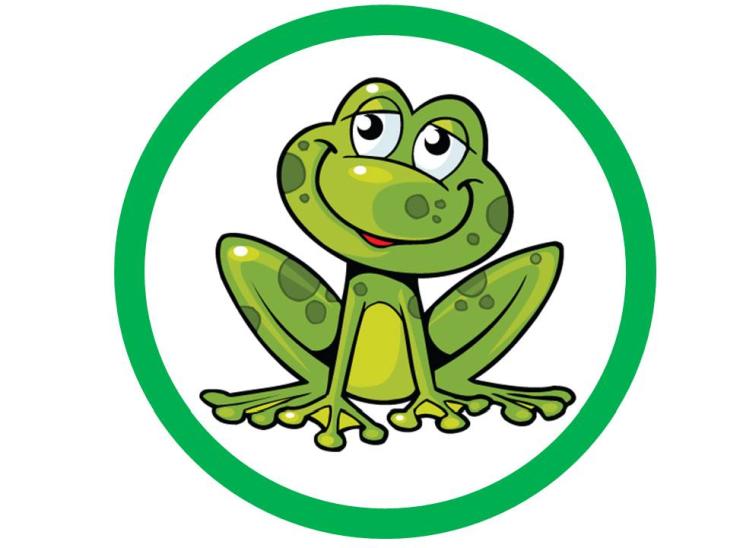  DRODZY RODZICE, DROGIE DZIECI przesyłam  propozycje wspólnych  zajęć i zabaw w domu. Zachęcam do założenia domowej teczki, w której dziecko będzie mogło gromadzić swoje prace. Po powrocie do przedszkola będziemy wspólnie je oglądać i dzielić się wrażeniami.                                           Pozdrawiam  bardzo serdecznie i życzę dużo radości z wykonywania zadań.               Wychowawczyni grupy Ewa KuśKARTA 1 – WIOSENNE PŁASZCZYKIZapraszam do rozmowy z dzieckiem na podstawie wiersza Chory kotek W. Grodzieńskiej.„Chory kotek” Wanda Grodzieńska

Wyszedł kotek na deszczyk,
Dostał kaszlu i dreszczy.
Boli głowa i oczy,
Nogi w błocie przemoczył.
Kładzie mama koteczka
Do ciepłego łóżeczka.
Bierze synka za rączkę.
–    Oj, masz, kotku, gorączkę.
Przyszedł tatuś wieczorem
Z siwym panem doktorem.
–    Ratuj panie doktorze,
Bo synkowi wciąż gorzej!
Doktor kotka opukał,
Okulary poszukał
I powiada: - Dam ziółka,
Będzie zdrowy jak pszczółka.
Dam i proszki na dreszcze,
Niech poleży dzień jeszcze,
Ale lepsze niż proszki są
na deszczyk kaloszki!Proponowane pytania do rozmowy: Dlaczego kotek zachorował?, Jakie ubranie jest odpowiednie na marcową pogodę?, Co należy robić, aby w trakcie zabaw na świeżym powietrzu się nie pocić?, Co znaczy ubranie na cebulkę?Zachęcam do obserwowania pogody marcowej oraz wykonania tygodniowego kalendarza pogody, w ten sposób utrwalimy z dzieckiem nazwy: dni tygodnia, pory roku, miesiąca. Kalendarz,  dziecko może zaprojektować samodzielnie lub skorzystać z poniższej propozycji rysując oznaczenia pogody, wpisując temperaturę. Życzę dobrej zabawy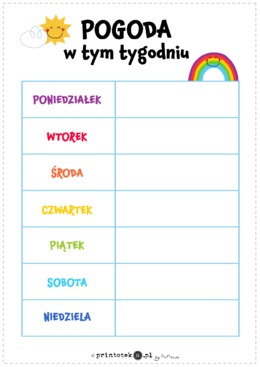 Zapraszam do nauki nowej piosenki.Link do piosenki:  https://www.youtube.com/watch?v=HEi4wz8L-6o" MARCOWE ŻABY"       sł. Agnieszka Galica
                                   muz. Tadeusz PabisiakJuż wiosna na polach
sadzi krokusy.
Zając siedzi pod sosną,
marzną mu uszy.

Ref.: A żaby rechu – rech,
żaby się cieszą,
Że ten marzec,
rechu – rech,
wszystko pomieszał.
Raz słońce a raz deszcz,
idzie wiosna a tu śnieg.
Bo w marcu jak w garncu,
rechu – rech, żabi śmiech.

A deszczem umyte
drzewa są czyste,
Na gałązkach już rosną
kotki puszyste.

Ref.: A żaby rechu – rech, ….

Na łące bociany
głośno klekocą.
Rankiem słońce przygrzewa,
mróz mrozi nocą.

Ref.: A żaby rechu – rech, …..Zakładamy słonik obrazkowy: „ Coś na g”Piszemy dziecku na kartce literę „g”, bawimy się w wyszukiwanie przedmiotów, których nazwy zaczynają się głoską „g” np.: garnek, gazeta, gumka, gąbka,…, dziecko rysuje na kartce przedmioty, zwierzęta, owoce, których nazwy zaczynają się tą głoską. Przygotowaną kartę wykorzystamy na następny dzień do zabaw słuchowych. g----…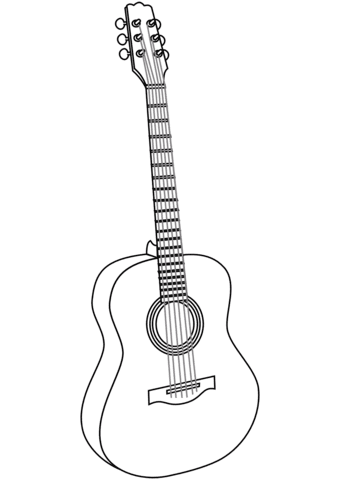 BAJKA NA DOBRNOC „O marcu, pannie Julianie i o ptaszku” Lucyna Krzemieniecka
(czyli marcowej psoty pogody) Zbudził raz marzec pannę Juliannę.- Spójrz, jak słoneczko błyszczy poranne! Idźże czym prędzej na spacer miły. Już wszystkie panny to uczyniły.Pyta Julianna tuż przed okienkiem:- A jaką, Marcu wziąć mam sukienkę?- Weź tę leciutką, tę w kwiatki, zwiewną, pogoda ładna będzie na pewno. I kapelusik – ten
z różyczkami. I pantofelki – te z dziureczkami.Biegnie Kulisia wesoła taka, zdejmuje lekką suknię z wieszaka.Bierze kapelusz pełen różyczek. Frr... już wybiegła.Mknie przez uliczkę i myśli sobie:„Pójdę w aleję, już się tam wiosna na drzewach śmieje”Lecz marzec psotnik pannę dogania, chmurami szybko niebo zasłania. Namieszał deszczu
i chlusną z cebra. Biją biczykami śliczne ze srebra. Panna Julianna narobi krzyku:- Ej, psotny Marcu, psotny deszczyku! – Mój kapelusik nie na deszcze!I frr ....pobiegła przebrać się jeszcze. Wzięła parasol, czapkę na słoty.- Nic mi już teraz marcowe psoty!Lecz Marzec psotnik pannę dogania. Szepnął coś słonku, bo się wyłania i tak przygrzewa
i tak przypieka. Z panny pot spływa, panna narzeka:- Ej nie na słońce grube ubiory. Ależ ten Marzec do psoty skory!Miesza jak w garncu słońce i deszcze. Pójdę się chyba przebrać raz jeszcze.Znów się przebrała, biegnie z podwórka. Ujrzał ją ptaszek, ten w szarych piórkach i ćwierkną głośno:- Dziwie się pannie, że piórka zmienia tak nieustannie. Ja, kiedy deszczyk mam na ogonku, wysycham sobie na słonku.Miłego dnia.